TEST DE EVALUARE INIȚIALĂ - AÎncercuiește imaginile ce sugerează cuvinte care încep cu sunetul c, ca în modelul dat.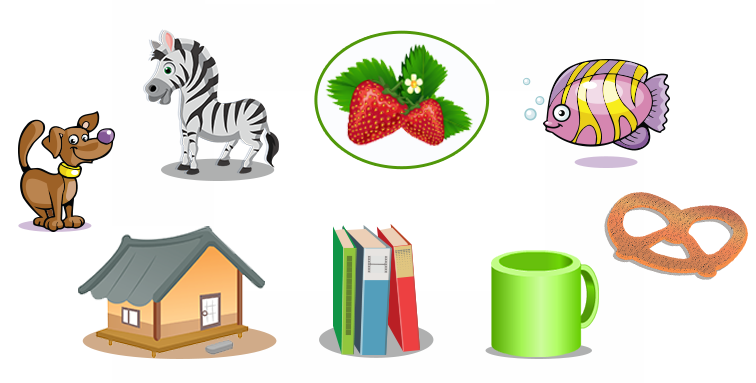 Scrie în casetă numărul de silabe al cuvintelor sugerate de imagini, ca în modelul dat.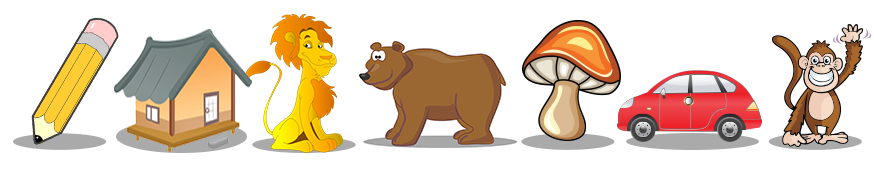 Scrie în casetă numărul cuvintelor fiecărei propoziții, ca în modelul dat.Merele sunt fructe de toamnă.Dimineața este răcoare.Frunzele copacilor cad la pământ.Soarele nu mai încălzește ca vara.Încercuiește litera r, ca în modelul dat.Arina și Măriuca au cules mere rumene, pere dulci și prune brumării.„Desenează” litera mare corespunzătoare literei mici, ca în modelul dat.Uneşte imaginile cu etichetele potrivite, ca în modelul dat.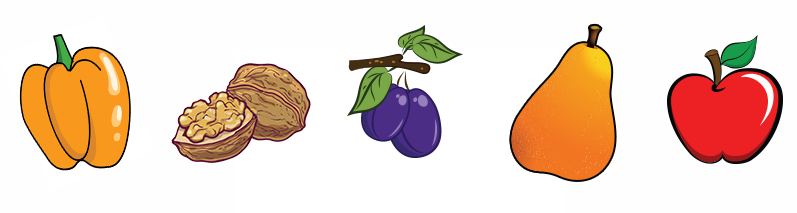 Unește simbolurile cu etichetele potrivite, ca în modelul dat.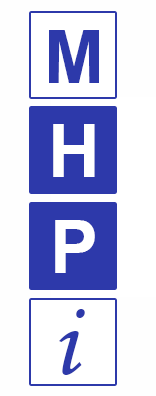 * Notă: Cerințele exercițiilor vor fi citite elevilor de către profesor.BAREMUL DE CORECTARE ȘI APRECIEREÎNREGISTRAREA REZULTATELORMATRICEA  ITEM-ELEVINTERPRETAREA REZULTATELORacmndfjtACItemulFoarte bineBineSuficient1Indică cele cinci cuvinte care încep cu sunetul precizat.Indică numai patru dintre cuvintele care încep cu sunetul precizat.Identifică cel puțin două cuvinte care încep cu sunetul precizat.2Scrie corect numărul silabelor pentru toate cele șase cuvinte sugerate de imagini.Scrie corect numărul silabelor pentru cel puțin patru dintre cuvintele date.Scrie corect numărul silabelor pentru cel puțin două dintre cuvintele date.3Scrie corect numărul cuvintelor pentru toate cele trei propoziții date.Scrie corect numărul cuvintelor pentru două dintre propozițiile date.Scrie corect numărul cuvintelor pentru una dintre propozițiile date.4Recunoaște litera precizată în toate cele șapte situații.Recunoaște litera precizată în cel puțin cinci dintre situațiile date.Recunoaște litera precizată în cel puțin trei dintre situațiile date.5Scrie corect toate cele șase litere.Scrie corect cel puțin patru litere.Scrie corect cel puțin două litere.6Realizează corespondența imagine-cuvânt în toate cele patru situații.Realizează corespondența imagine-cuvânt în trei dintre situațiile date.Realizează corespondența imagine-cuvânt în cel puțin una dintre situațiile date.7Indică corect semnificația simbolurilor în toate cele trei cazuri.Indică corect semnificația simbolurilor în două cazuri.Indică corect semnificația simbolurilor într-un singur caz.Nr.crt.                       ItemulNumele elevuluiI 1I 2I 3I 4I 5I 6I 7CalificativTOTAL ITEMI REALIZAȚIConcluzii în urma aplicării testuluiMăsuri propuse